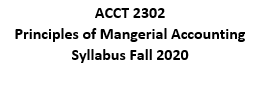 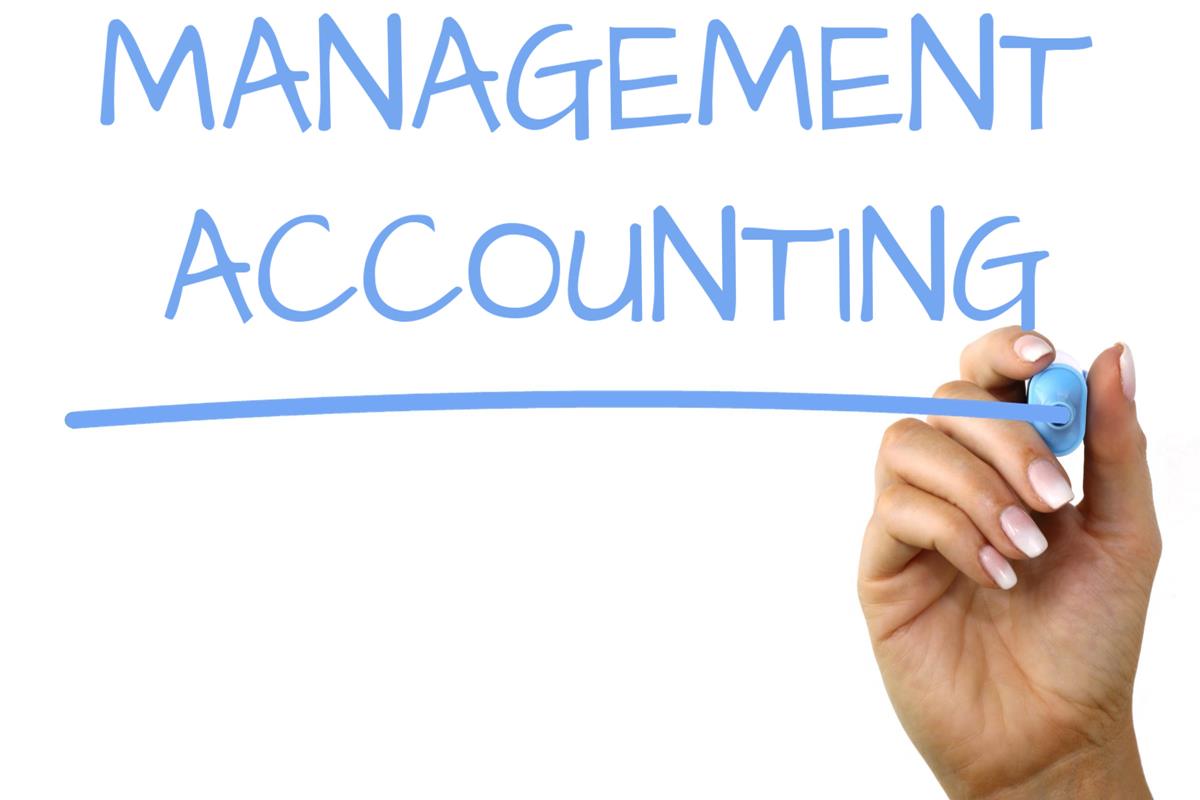 Contact Information: Steven Goad Ph. 903-749-1373Email: sgoad@uttyler.edu (Preferred method is either email, or Canvas) I will make every attempt to answer emails within 24 hours (48 hours if received between 5:00 p.m. Friday and 8:00 a.m. Monday).Office hours: Face-to-face or via Zoom by appointment. Course Objectives: Managerial accounting is a sub-discipline of accounting concerned with the information needed by managers to effectively plan, control and make decisions about company operations. The study of managerial accounting crosses disciplines, because the managerial accounting system must provide information that is useful in financing, operating, marketing, research and development and myriad other activities of a company. The primary objective of this course to provide you with the knowledge and tools to effectively use managerial accounting information. The specific knowledge and tools objectives include:Understand how to allocate costs and why.Develop basic concepts of various cost allocation methods and their implications.Understand cost behavior and cost, volume and profit relationshipsUnderstand how to use accounting information for planning, decision making and continuous improvement.Develop insight into the evaluation and managing of performance.Text: CengageNOWv2 for Managerial Accounting by Warren. Assessment: Your grade will be based on the following:Exam 1 (Chapters 1 – 3) 			150 pts. Exam 2 (Chapters 4-6) 	150 pts. Exam 3 (Chapters 7-9) 	150 pts. Exam 4 (10-13,16, Cumulative) 	250 pts.Attendance/Preparation/Participation	100 pts.Homework 	200  pts. Total 	1,000 pts. Grades will be assigned based on a 90, 80, 70, 60 percentage scale based on total points earned. Therefore, students who earn 900 or more points will be assigned a grade of A, 800 points or more a grade of B, 700 or more a grade of C, 600 or more a grade of D and less than 600 points a grade of F.`Homework: Homework is a part of your course grade and is essential to good performance on the exams. All homework is assigned through the homework management system, CengageNOWv2 or via Canvas. You may access the HW within the course menu.Discussions: During the semester I will post discussion topics or exercises. These are part of your Attendance/Preparation/Participation points. Exams: The assessments in this online course will be proctored using ProctorU. Beyond the cost of initial equipment needed (e.g. a camera for your computer), there will not be any additional cost for proctoring. You will need to create a ProctorU account and install the ProctorU extension before attempting any assessment.To create a ProctorU account, follow the ProctorU tool within Canvas. Please make sure you are using the current version of Chrome or Firefox and download the ProctorU extension available at http://bit.ly/proctoruchrome or https://www.proctoru.com/firefox.In order to use ProctorU, you will need the following:High-speed Internet connectionWebcam (internal or external)Windows, Mac, or Chrome Operating SystemUp-to-date Chrome or Firefox browser and ProctorU extension installedValid photo IDQuiet environment to take your assessmentYou can visit the Test Taker Resource Page for additional information at https://bit.ly/ProctorMeDuring exams you will be permitted to have a four-function calculator and one sheet of blank scratch paper only. You will not be permitted to have a cellphone, have other people in the room with you or take bathroom breaks. Please study and prepare accordingly.UT Tyler Policies: UT Tyler policies regarding matters such as disability access, University-approved absences, student rights and responsibilities and other important policy information can be found at:http://www.uttyler.edu/academicaffairs/files/syllabuspolicy.pdfImportant Dates:September 4 – Deadline for all registrations and schedule changesNovember 2 – Last day to withdraw from one or more classesCourse Schedule*I accept HW submitted through CengageNOWv2 only, with the exception of case studies or discussion posts. I will not accept HW submitted as email attachment or in any other form. All assignments must be completed on or before the due dates.DateTopic/Reading8/24– 8/30Introduction to Managerial Accounting Chapter 18/31– 9/6Job Order CostingChapter 29/8– 9/13Process Cost SystemsChapter 39/10 - 9/13Exam 1 (Chs. 1-3)9/14– 9/20Activity Based CostingChapter 49/21 – 9/27Cost-Volume-Profit AnalysisChapter 69/28 – 10/4Variable Costing for Management AnlysisChapter 710/1 - 10/4Exam 2 (Chs.4,6-7)10/5 – 10/11BudgetingChapter 810/12 – 10/18Evaluating Variances from Standard CostsChapter 910/19 – 10/25Evaluating Decentralized OperationsChapter 1010/22 – 10/25Exam 3 (Chs.8-10)10/26 – 11/1Differential Analysis and Product PricingChapter 1111/2 – 11/8Capital Investment AnalysisChapter 1211/9 – 11/15Lean Manufacturing and Activity AnalysisChapter 1311/16 – 11/22Financial Statement AnalysisChapter 1611/23 – 11/29Thanksgiving Hoilday11/30 – 12/7Case StudyFinals WeekExam 4 (Chs. 11-13, 16 and Comprehensive)